Temat: Mój tata.Data: 2.06.2020r.Mój tato – rozmowa z dziećmi na temat taty, inspirowana treścią wiersza Bożeny Formy. Posłuchajcie uważnie wiersza i zastanówcie się, kto opowiada ten wiersz – dziewczynka czychłopiec.Mój tatoBożena FormaChodzimy z tatą na długie spacery,mamy wspaniałe dwa górskie rowery.Po parku na nich często jeździmyi nigdy razem się nie nudzimy.Gdy mroźna zima nagle przybywai ciepłym szalem wszystko okrywa,bierzemy narty i śnieżne szlakiwciąż przemierzamy jak szybkie ptaki.Często chodzimy razem do kina,lubimy obaj, gdy dzień się zaczyna.Takiego mieć tatę to wielkie szczęście– życzeń mu składam dziś jak najwięcej.Po lekturze wiersza odpowiedz na pytania: Jak ma na imię Twój tatuś?Czy masz jego zdjęcia? Jak wygląda Twój tata? Jaki jest? Co robisz wspólnie z nim? KimJest z zawodu Twój tatuś? Jakie ma hobby?„Mój tata w pracy” – prace plastyczne dowolną techniką, Przedstaw swojego tatę w pracy. Praca z książkąSześciolatki: karta pracy 25 a i bMłodsze dzieci: karta pracy 23Zadanie dla chętnych!!!Poproś tatę o udzielenie wywiadu i uzupełnij kartę o brakujące informacje.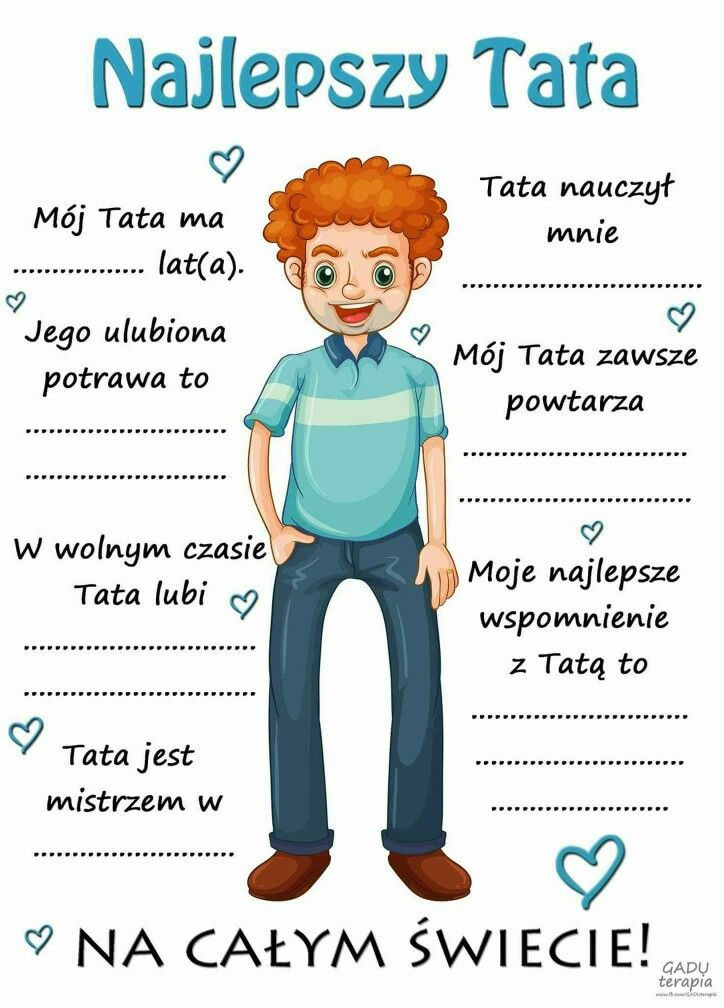 